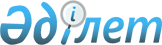 Астық қабылдау кәсіпорындарын тексеру актісінің нысанын бекіту туралы
					
			Күшін жойған
			
			
		
					Қазақстан Республикасы Ауыл шаруашылығы министрінің 2010 жылғы 26 қаңтардағы N 40 Бұйрығы. Қазақстан Республикасы Әділет министрлігінде 2010 жылғы 20 ақпанда Нормативтік құқықтық кесімдерді мемлекеттік тіркеудің тізіліміне N 6085 болып енгізілді. Күші жойылды - Қазақстан Республикасы Ауыл шаруашылығы министрінің 2012 жылғы 11 маусымдағы № 15-03/313 бұйрығымен.      Ескерту. Бұйрықтың күші жойылды - ҚР Ауыл шаруашылығы министрінің 2012.06.11 № 15-03/313 (алғаш рет ресми жарияланған күннен бастап он күнтiзбелiк күн өткеннен кейiн қолданысқа енгiзiледi) бұйрығымен.

      «Астық туралы» Қазақстан Республикасының 2001 жылғы 19 қаңтардағы Заңын іске асыру мақсатында БҰЙЫРАМЫН:



      1. Қоса беріліп отырған астық қабылдау кәсіпорындарын тексеру актісінің нысаны бекітілсін.



      2. Қазақстан Республикасы Ауыл шаруашылығы министрлігінің Егіншілікті дамыту және фитосанитариялық қауіпсіздік департаменті (Буць А.А.) заңнамада белгіленген тәртіппен осы бұйрықты Қазақстан Республикасының Әділет министрлігінде мемлекеттік тіркеуді қамтамасыз етсін.



      3. Осы бұйрық алғаш рет ресми жарияланған күннен бастап он күнтізбелік күн өткеннен кейін қолданысқа енгізіледі.      Министр                                      А. Күрішбаев

Қазақстан Республикасы  

Ауыл шаруашылығы министрінің

2010 жылғы 26 қаңтардағы  

№ 40 бұйрығымен бекітілгенНысан 

Астық қабылдау кәсіпорнын тексеру

актісі20__ жылғы «___» _______________    _________________________________

                                    астық қабылдау кәсіпорынның атауыМына құрамдағы комиссия:

Төраға: Лицензиардың өкілі ________________________________________

Комиссия мүшелері:

ҚР АШМ АӨК МИК АИ

мемлекеттік астық инспекторы ______________________________________

Қоршаған ортаны қорғау саласындағы органның өкілі _________________

ҚР АШМ АӨК МИК АИ өсімдіктерді қорғау және

карантин бойынша мемлекеттік инспектор ____________________________

Астық қабылдау кәсіпорнының басшысы _______________________________

астық қабылдау кәсіпорнының біліктілік талаптарға сәйкестігін және 20__ жылғы егіннің астығын қабылдауға дайындығын тексерді.

Тексеру нәтижесінде анықталды: 

1. Ғимараттардың, құрылыстардың және құрал жабдықтардың дайындығы* метрологиялық тексеруден өткені туралы растауы болу керек 

2. Зертханалардың және зертханалық құрал жабдықтардың дайындығы 

3. Іс-шаралардың орындалуы 

4. Карантинді, зиянды және өте қауіпты зиянды организмдерден залалсыздандыру жөніндегі жұмыстарды жүргізу бойынша іс шаралар кешені 

5. Кадрлармен қамтамсыз ету 

Комиссия қортындысы_______________________________ астық қабылдау кәсіпорны біліктілік талаптарға сай келеді /сай келмейді (керек емесін сызу керек)

______________________________________________________________________________________________________________________________________________________________________________________________________________________________________________________________________________________________________________________________________________________________________________________________________________________________Төраға:

Лицензиардың өкілі _______________________

Комиссия мүшелері:

ҚР АШМ АӨК МИК АИ мемлекеттік астық инспекторы ____________________

Қоршаған ортаны қорғау саласындағы органның өкілі _________________

ҚР АШМ АӨК МИК АИ өсімдіктерді қорғау және

карантин бойынша мемлекеттік инспектор _______________________

Астық қабылдау кәсіпорнының басшысы __________________________Ескертпе:

ҚР АШМ АӨК МИК АИ – Қазақстан Республикасы Ауыл шаруашылығы министрлігі Агроөнеркәсіптік кешендегі мемлекеттік инспекция комитетінің аумақтық инспекциясы;

ӨТЗ - астық қабылдау кәсіпорнынын өндірістік технологиялық зертханасы;

м2 – шаршы метр;

м3 – текше метр.
					© 2012. Қазақстан Республикасы Әділет министрлігінің «Қазақстан Республикасының Заңнама және құқықтық ақпарат институты» ШЖҚ РМК
				ОбъектӨлшем бірлігі01.01.20__ ж. қолда барыДайындығы туралы мәліметАстық қоймасының сыйымдылығымың тоннаоның ішінде: элеваторлықмың тоннапайдалануға жоспарланғанымың тоннаоның ішінде: қоймалық мың тоннапайдалануға жоспарланғанымың тоннаоның ішінде тұқым сақтауға арналған қоймалықмың тоннаАстық кептіргіштердана/тонна 1 сағаттаАсфальтталған алаңдармың м2Автомобиль түсіргіштерданаАстық тазалау машиналарыданаЖылжымалы тасымалдау жабдықтарыданаАвтомобиль таразылары*данаВагон таразылары*данаАстық температурасын алыстан бақылайтын қондырғыларкомплектБелсенді желдету үшін желдеткіштерданаОбъектӨлшем бірлігі01.01.20__ ж. қолда барыДайындалғаныДайын емесіЗертханаданаСынақ алғыштарданаЫлғал өлшегіштерданаКептіргіш шкафтарданаӨлшегіштерданаДән маңызын анықтау үшін жуатын жабдықтарданаЗертханалық таразыларданаДән ұнтақтау үшін диірмендерданаЕлеуіштер комплектісіданаАстықтың залалдануын анықтау үшін оптикалық құралданаТалаптарОрындалуы (керек емесін сызу керек)Растайтын құжатты беру мерзіміҚоршаған ортаны қорғау саласындағы талаптарОрындалды/ орындалмадыФитосанитарлық қауіпсіздік талаптарыОрындалды/ орындалмадыҚазақстан Республикасы Үкіметінің 2008 жылғы 8 сәуірдегі № 337 қаулысымен бекітілген «Астық қауіпсіздігіне қойылатын талаптар» техникалық регламентінің 5-бөлімінің талаптары (сақтау кезінде астық қауіпсіздігіне қойылатын талаптар бойынша) Орындалды/ орындалмадыАстық қоймасына меншік құқығының болуы туралы талапОрындалды/ орындалмадыЗертханада өлшемдердің жай-күйін бағалау туралы куәліктің бар болуыБар/жоқЖылжымайтын мүлікке құқықты тіркеу органы берген үшінші тұлғалардың міндеттемелері бойынша кепілге мүліктің қойылмағаны туралы анықтама (кепілдік болған жағдайда, кепілдік шартының көшірмесі) Бар/жоқ«Астық туралы» Қазақстан Республикасының 2001 жылғы 19 қаңтардағы заңнын 20-бабына сәйкес жылдық қаржылық есепке жыл сайынғы аудиторлық тексеру жүргізу туралы талапОрындалды/ орындалмадыЖылдық балансты және пайда мен залал туралы есепті жариялау туралы талапОрындалды/ орындалмадыСақтауға қабылданған астықтың сапасының нашарлауы немесе жетіспеушілігі туындағанда әрбір астық қолхатын ұстаушыға франшиза шартын пайдаланбай сапасы нашарлаған немесе жетіспеген астықтың өтем кезінде қалыптасқан нарықтың құнының 80 пайызынан кем емес көлемін төлеуді қамтамасыз ететін астық қолхаттары бойынша міндеттемелерді орындауға кепілдік беру қорына қатысуы немесе астық қолхаттармен оның бөліктерін ұстаушының алдында азаматтық-құқықтық жауапкершілігін сақтандыру туралы талап Орындалды/ орындалмадыОбъектӨлшем бірлігіІс шараларФирманың атауы, лицензияның №__Силос корпусым2 (м3)Астық қоймаларым2(м3)Технологиялық жабдықтарданаАумағым2Мамандықтың атауыҚажеттілікБарыБіліміӨТЗ бастығы (меңгеруші)Аға лаборантЛаборантСынақ алушыТарзышыАстық кептірушіАвтомобиль аудару құралдарының маманыАйыру жабдықтарының маманыТасымалдау құралдарының маманыСлесарьЭлектр монтерыЖұмыскер